WAGAIT SHIRE COUNCIL DRAFT MINUTESCOUNCIL CHAMBERSLOT 62, WAGAIT TOWER ROAD 7PMTuesday 19 February 2019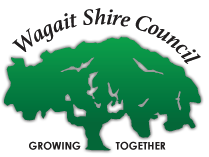 TABLE OF CONTENTS1.0	PRESENTCouncillors:President Peter Clee Vice-President Tom Dyer Cr Neil WhiteCr Michael Vaughan Cr Graham DrakeStaff:	Chief Executive Offer Mark Sidey 1.1	OPENING OF MEETING: - Chaired by President Peter Clee at 7.00pm.The President advises that the meeting will be audio taped for minute taking purposes as authorised by the Chief Executive Officer.1.2	APOLOGIES AND LEAVE OF ABSENCE: 	Nil2.0	DECLARATION OF INTERESTSNilCONFIRMATION OF MINUTESMatters arising from January 2019 MinutesNil4.0	GUEST SPEAKERSNilQUESTIONS AND FEEDBACK FROM THE PUBLIC	Nil6.0	INWARDS AND OUTWARDS CORRESPONDENCE - January 2019The Inwards and Outwards correspondence for the month of January 2019 has been circulated to councillors prior to the February 2019 meeting.7.0	COUNCILLORS REPORTS7.1	President’s Report7.2	Cr Graham Drake’s Report8.0	OFFICER’S REPORTS8.1	CEO AND Works Report	In addition to the Officer’s Reports:	Vice-President Tom Dyer would like to see participation numbers included in the Sports and Recreation Report.	In addition to the Green Waste Compound, the first chipping was recently completed.  Overall this went well, however there were a few items such a steel pickets and crates which should not have been dumped there.  It was suggested that it would be a good idea to advertise the facility and usage policy again.9.0	FINANCIAL REPORT	Council did not approve the Financial Report for the January 23 Council Meeting on the issue that a credit card acquittal process was needed.  The process will be written up once the Credit Card Policy has been approved.	President Peter Clee brought up the issue in the February 23 Council Meeting that rate payers paying an arrears should not be credited into the rates income, it should be applied to debtors.  CEO Mark Sidey to liaise with the auditor on how rates are to be processed.  The Trail Balance is to be circulated to councillors with future Agenda’s, as this could be a way to have this clarified.	The financial report is to be held over until the Trial Balance is circulated and the January 2019 and February 2019 financials can be approved at the same time.	Cr Graham Drake has asked that more details be included in the financial reports.  The Profit and Loss and Trial balance for the last three months (November 2018, December 2018 and January 2019) is to be circulated to councillors.  The possibility of rescheduling the chart of accounts so that the budget, the trial balance and the profit and loss match up is to be investigated.	The Financial Report is to be held over until the March 2019 meeting.10.0	ACTION SHEET – JANUARY 201911.0	AGENDA ITEMS11.1	Proposed Caravan Park	This will be a matter for a community consultation.11.2	Cloppenburg Park Irrigation System	This has been discussed in the Action list.11.3	Australia Day Acquittal11.4	Resignation of CEO Mark Sidey	CEO Mark Sidey has submitted his resignation from Wagait Shire Council.  His last day at council be 27 Marach 2019.11.5	Audit Committee Meeting held Wednesday 6 February 2019	Item 7.6 – Human Resources 	CEO Mark Sidey to bring to the next council meeting an action item recommending how council can move forward on issues such as records management procurement, HR policy renewal and finance and compliance, etc; and provide recommendations on how these functions be resolved.11.6	POLICIES FOR REVIEW11.6.1	P15 – Procedures for Council and Council Committee Meetings Policy	Item 4.4 (2) remove the word signed.  The sentence to read “The notice must be in writing by the member who wished the matter to be considered and the notice may include a petition.”11.6.2	P35 – Authorisation of Payments Policy	This policy is to be held over and brought back to the March Council Meeting as formatting changes have been requested.11.6.3	P39 – Australia Day Awards Deliberations Policy11.6.4	P41 – Asset Disposal Policy11.6.5	P42 – Stocktake Policy11.6.6	P43 – Credit Card Policy11.6.7	P44 – Travel and Accommodation Policy11.6.8	P45 – Vehicle Use Policy11.6.9	P46 – Works on Council Verge Policy11.6.10	P47 – Borrowing Policy11.6.11	P48 – Investment Policy	The previous CEO Deborah Allen did a bit of work on sustainability to work out if it were viable and what council needed as a cash reserve.  She was asked to investigate to see how long council accounts can run without revenue.  Vice President Tom Dyer has asked if this is still active with our consideration for the Investment Policy.  CEO Mark Sidey to investigate and bring this to the next Council Meeting in March.11.7	Donation Drive11.8	WAG’s (Wagait Arts Group)	WAG’s are seeking an agreement in principal to provide public art installations around the community.	Cr Graham Drake declares a conflict and leave the meeting room at 8.55pm so that discussions can take place as he is the Chair of the WAG’s group.	Council supports in principal an offer for WAG’s to produce public art for the community however this needs to be considered with the Works on Council Verge Policy, which is to go out to public consultation.	Cr Graham Drake re-enters the meeting room at 9.00pm.11.9	MUFF (Mandorah Ukulele Folk Festival)	A letter from Jenny Hilyard has been submitted to council requesting the use of Cloppenburg Park for accommodation by campers during the Madorah Ukulele Fold Festival.  Council agrees to provide support to MUFF whether it be in-kind or financial and as a council to work with management and provide strategic guidance and logistical support.  Some of the concern’s council need to consider would be security, insurance and toilets.  Council to write to MUFF to see how they will address these concerns.12.0	UPCOMING EVENTS12.1	ANZAC DAY – 25 April 2019	A letter has been written to RAAF Tindal to include Wagait Beach in the ANZAC Day flyover.  Major Ian Dawson, Chaplin has been booked for the ceremony.12.2	2019 National Walk to School – Friday 17 May 201913.0	LATE ITEMS AND GENERAL BUSINESS14.0	IN-CAMERA ITEMS14.1	Appointment of Auditor14.2	Appointment of Human Resources Consultation	The meeting was closed to the public at 9.17pm.	The meeting reopened to the public at 10.00pm.15.0	MATTERS RESOLVED IN CAMERA	14.1	Appointment of Auditor	14.2	Appointment of Human Resources Consultant16.0	DATE OF NEXT MEETING	The next Council Meeting is to be held on Tuesday 19 March 2019 in the Council Chambers, 62 Wagait Tower Road, Wagait Beach.17.0	CLOSE OF MEETING	The chair closed the meeting at 10.10pm1.0PresentPage 31.1	Opening of MeetingPage 31.2	Apologies and Leave of AbsencePage 32.0Declaration of InterestsPage 33.0Confirmation of MinutesPage 33.1	Mattes arising from 23 January 219 MinutesPage 34.0Guest SpeakersPage 35.0Questions and feedback from the publicPage 36.0Inwards and Outwards CorrespondencePage 37.0Councillors ReportsPage 48.0Officers ReportsPage 49.0Financial ReportPage 410.0Business Arising from previous minutes – Action SheetPage 511.0Agenda ItemsPage 512.0Upcoming EventsPage 813.0Late items and General Business	Page 814.0In-Camera ItemsPage 815.0Matters Resolved In-CameraPage 916.0Date of Next MeetingPage 917.0Close of MeetingPage 9Resolution No. 2019/317That the minutes of the Monthly Meeting of Wednesday 23 January 2019, be confirmed by council as a true and correct record.Moved: 			Vice-President Tom DyerSeconded: 	Cr Neil WhiteVote: 			AIFResolution No. 2019/318That council receive and note the correspondence as detailed in the agenda for the month of February 2019.Moved:  			Cr Neil WhiteSeconded: 	Cr Graham DrakeVote: 			AIFResolution No. 2019/319That President Peter Clee’s report the month of January 2019 be received and accepted.Moved:  			President Peter CleeSeconded: 	Cr Graham DrakeVote: 			AIFResolution No. 2019/320That Cr Graham Drake’s report for the month of January 2019 be received and accepted.Moved:  			Cr Graham DrakeSeconded: 	Cr Neil whiteVote: 			AIFResolution No. 2019/321That the Officer’s reports for the month of January 2019 be received and accepted.Moved:  			Cr Neil WhiteSeconded: 	Vice-President Tom DyerVote: 			AIFResolution No. 2019/322That the CEO provide a copy of the Trial Balance and the Profit and Loss Statements for the year to date to councillors as part of the financial report for each month of the meeting.Moved:  			President Peter CleeSeconded: 	Cr Graham drakeVote: 			AIFResolution No. 2019/323That Council receives and notes the Action Sheet for the month of January 2019.Moved:  			Vice President Tom DyerSeconded: 	Cr Michael VaughanVote: 			AIFResolution No. 2019/324That council acquit $1,500 for the 2019 Australia Day Regional activities.Moved:  			Cr Neil WhiteSeconded: 	Cr Graham DrakeVote: 			AIFResolution No. 2019/325That Council note the Draft Audit Committee Minutes dataed 6 February 2019.Moved:  			Vice-President Tom DyerSeconded: 	Cr Neil WhiteVote: 			AIFResolution No. 2019/326That Council adopt the draft updated P15 – Procedures for Council and Council Committee Meetings Policy, as amended, recommended by the Audit Committee.Moved:  			Cr Michael VaughanSeconded: 	Vice-President Tom DyerVote: 			AIFResolution No. 2019/327That Council adopt the draft P39 – Australia Day Awards Deliberations Policy, as recommended by the Audit Committee.Moved:  			Vice-President Tom DyerSeconded: 	Cr Graham DrakeVote: 			AIFResolution No. 2019/328That Council adopt the draft P41 – Asset Disposal Policy, as recommended by the Audit Committee.Moved:  			Vice-President Tom DyerSeconded: 	Cr Neil WhiteVote: 			AIFResolution No. 2019/329That Council adopt the draft P42 – Stocktake Policy, as recommended by the Audit Committee.Moved:  			Cr Neil WhiteSeconded: 	Cr Michael VaughanVote: 			AIFResolution No. 2019/330That Council adopt the draft P43 – Credit Card Policy, as recommended by the Audit Committee.Moved:  			Cr Neil WhiteSeconded: 	Cr Michael VaughanVote: 			AIFResolution No. 2019/331That Council adopt the draft P44 – Travel and Accommodation Policy, as recommended the Audit Committee.Moved:  			Vice-President Tom DyerSeconded: 	Ce Neil WhiteVote: 			AIFResolution No. 2019/332That Council adopt the draft P45 – Vehicle Use Policy, as recommended by the Audit Committee.Moved:  			Cr Graham DrakeSeconded: 	Vice-President Tom DyerVote: 			AIFResolution No. 2019/333That the draft P46 – Works on Council Verge Policy, be released for community consultation, as recommended by the Audit Committee.Moved:  			Cr Graham DrakeSeconded: 	Vice-President Tom DyerVote: 			AIFResolution No. 2019/334That Council adopt draft P47 – Borrowing Policy, as recommended by the Audit Committee.Moved:  			Vice-President Tom DyerSeconded: 	Cr Neil WhiteVote: 			AIFResolution No. 2019/335That the Council adopt the draft P48 – Investment Policy, as recommended by the Audit Committee.Moved:  			Cr Michael VaughanSeconded: 	Cr Graham DrakeVote: 			AIFResolution No. 2019/336That council support St Vincent’s request for a donation drive for Wagait Beach.Moved:  			Vice-President Tom DyerSeconded: 	Cr Neil WhiteVote: 			AIFResolution No. 2019/337That Council close the meeting to the general public in accordance with section 65 (2) of the Local Government Act to enable Council to discuss in a Confidential session an item decribed under Local Government (Administration) regulation 8;Information that would, if publicly disclosed, be likely to:Cause commercial prejudice to, or confer an unfair commercial advantage on, any person.Moved:  			President Peter CleeSeconded: 	Vice-President Tom DyerVote: 			AIFResolution No. 2019/341That Council re-open the meeting to the general public in accordance with Section (65)(1) of the Local Government Act.Moved:  			President Peter CleeSeconded: 	Cr Neil WhiteVote: 			AIFResolution No. 2019/338That Council agree to engage Nexia Marshall Edwards for the purpose of auditing and delivering financial statements for WSC for 3 financial years ending 2021.Moved:  			Vice-President Tom DyerSeconded: 	Cr Graham DrakeVote: 			AIFResolution No. 2019/339That Council agree to engage Employsure to review and update its Human Resources policies, procedures, templates and job descriptions.Moved:  			Vice-President Tom DyerSeconded: 	Cr Neil WhiteVote: 			AIF